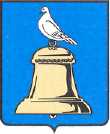 ГЛАВА ГОРОДА РЕУТОВПОСТАНОВЛЕНИЕО внесении изменений в муниципальную программу городского округа Реутов «Содержание и развитие жилищно-коммунального хозяйства», на 2015 – 2019 годы	В соответствиирекомендациями Министерства жилищно-коммунального хозяйства Московской области постановляю:Внести в муниципальную программу городского округа Реутов «Содержание и развитие жилищно-коммунального хозяйства», на 2015 – 2019 годы, утвержденную постановлением Главы города Реутов от 29.08.2014 № 73-ПГ, изменения и дополнения изложив её вредакции, согласно приложениям.Отделу по работе со СМИ и рекламе опубликовать настоящее постановление в общественно-политической еженедельной газете «Реут» и разместить на официальном сайте Администрации города Реутов.Контроль за исполнением настоящего Постановления возложить на заместителя Главы Администрации Чинихина Д.Ю.Глава города										     С.Г. Юровот17.10.2014№180-ПГ